Nom et prénom : ………………………………………………………………………classe ……………………NO : …………………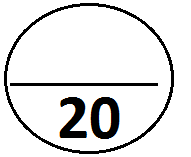 - Restitution des connaissances. (8pts):(2pts)Les dégâts sont très importants à l’épicentre d’un séisme car c’est le point de départ des ondes sismiques……… L’intensité d’un séisme en un lieu est évaluée par l’échelle de Richter……………….Les ondes L ont une vitesse constante……………………La lithosphère est une couche rigide et épaisse. elle est formée du manteau supérieur et le noyau……………2- remettre dans l’ordre chronologique ces quatre phrases :(2pts)a-rupture brutale des roches en profondeur.b- Dégâts observés à la surface du sol.c- Emission d’ondes sismiques qui se propagent dans toutes les sens.d-forces continues et importantes s’exerçants sur les roches en profondeur.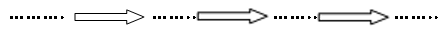 3- compléter le texte suivant en utilisant les mots ci-dessous : :(2pts)- ascendants - des mouvements - descendants - des courants de convection - la désintégration - gradient géothermique- la chaleur- les roches-L’augmentation de la température du globe terrestre avec la profondeur s’appelle ………………………………………….……. est due à………………………………………. des éléments radioactifs présents dans……………………………. du globe terrestre qui dégagent de…………………..………………Cette chaleur crée ……………………………………………………qui sont à l’origine …………………………………………de plaques lithosphériques ; où les dorsales océanique représentent les lieux des courants……………………………………………. et les fosses océaniques représentent ceux des courants………………………………….4- complétez les légendes du schéma ci- contre avec les mots suivants : :(2pts) - croute océanique- croute continentale – La discontinuité de Lehman -noyau externe- manteau supérieur – discontinuité de Moho - manteau profond - La discontinuité de Gutenberg- 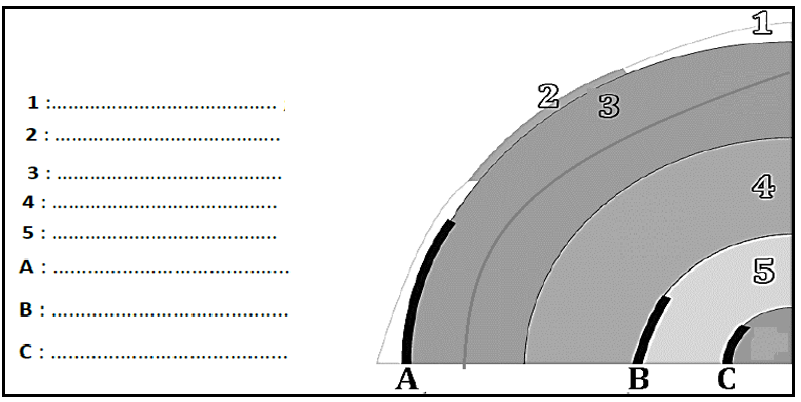 -	Raisonnement scientifique et communication écrite et graphique. :(12pts)Exercice1 (6.5pts)Le schéma du doc1 représente, un séisme, et la propagation des ondes sismiques qui l’accompagne. 1-Associer chaque numéro porté sur le doc1 le nom qui convient parmi les noms suivants : foyer-ondes sismiques – épicentre- faille. (2pts)   :1 : …………………2 : …………………………3 ………………………………………4……………………………….Décrire l’intensité des dégâts observés quand On s’éloigne de l’épicentre. (1pts) …………………………………………………………………………………………………………………………………………………………………………………..…………..……………………………………………………………………………………………………………….…………………………………………………………………………………………………………Si vous savez que le sismographe qui a enregistré les ondes sismiques 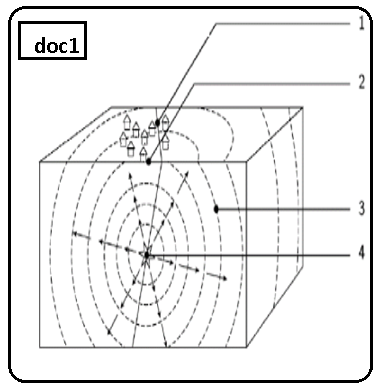 Représentées sur le doc2 est situé à 300km du foyer du Séisme et que les ondes P ont été arrivées après 100s de déclenchement du séisme.Calculer à partir du sismogramme du doc2 les durée écoulée pour queles ondes S et L  arrivent à la station d’enregistrement. (1pts)  ts=………………………………………………………………………………………………………………………………….tL =……………………………………………………………………………………………………………………………………Calculer la vitesse de propagation des ondes P, S , L. (1.5pts)  ………………………………………………………………………………………………………………………………………..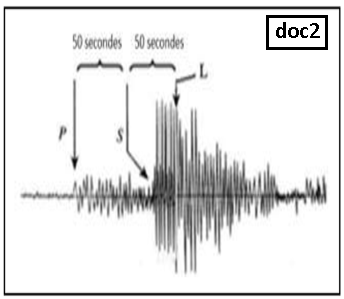 ………………………………………………………………………………………………………………………………………………………………………………………………………………………………………………………………………………………………………………………………………………………………………………………………………………………….…………………………………………………………………………………………………………………………………………………………………………………………………………………………………………………………………………………………………………………………………………………………………………………………………………………………………………………………………………………………………………………………………………………………………………………………………………………………………………………………………………………………………………………………………………………………………………………………………………………………………………………Classer les ondes P, S et L  selon la vitesse de propagation, que peut-on conclure. (1pts)  …………………………………………………………………………………………………………………………………………………………………………………………………………………………………………………………………………………………………………………………………………………………………………………………………………………………………………………………………………………………………………………………………………………………………………………………………………………………………….…Exercice2 (5.5pts)Le document 1 présente une coupe réalisée au niveau de la lithosphère. (2pts)  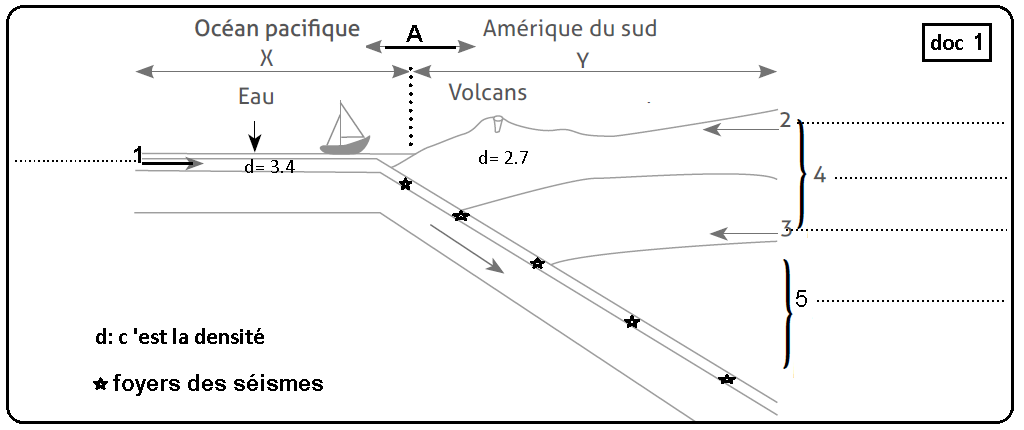 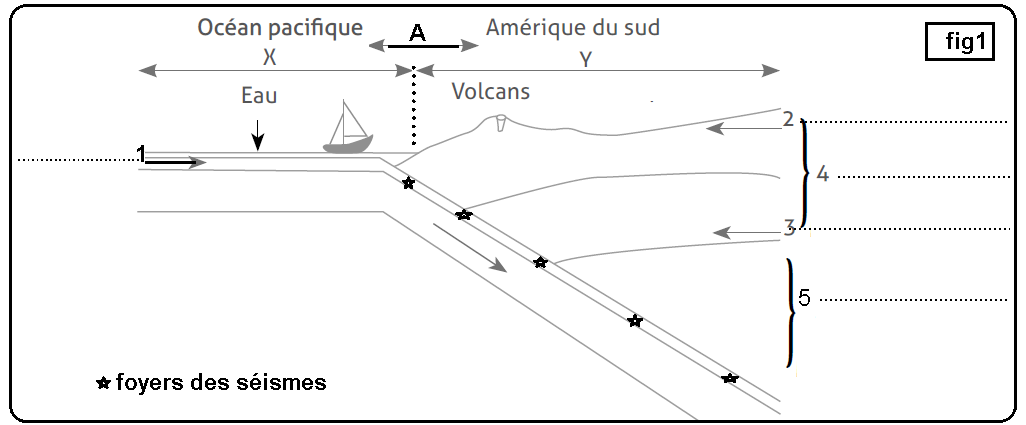 Indiquer le nom et le type de plaques tectoniques x et y apparentes sur le document 1. (2pts)  La plaque  X  c’est ………………………….……………..……son type ……………………………………………………. La plaque X c’est ……………………………………………………………son type ………………………………………………………. et la plaque  Y c’est ………………………………………………... son type …………………………………………………….Représenter par deux flèches sur le doc1 le sens du déplacement de ces plaques puis conclure s’elles sont convergentes ou divergentes. (1pts)   Elles sont………………………………………………………………………  La zone A est caractérisée par plusieurs phénomènes géologiques. Citer trois phénomènes géologiques qui se sont produits dans la zone A. (1.5pts)  …………………………………………………………-…………………………………………………………-………………………………………………………….….Parmi ces phénomènes on a un phénomène ou une plaque plonge sous une autre plaque.Quelle est la plaque plongeante et la plaque chevauchante parmi les plaque X et Y. (1pts)  la plaque plongeante c’est ……………………………………………………  la plaque chevauchante c’est……………………………………………Professeur : Elhasnaoui Abdelouahab Première semestre Durée  1 hsvtContrôle 12eAC 